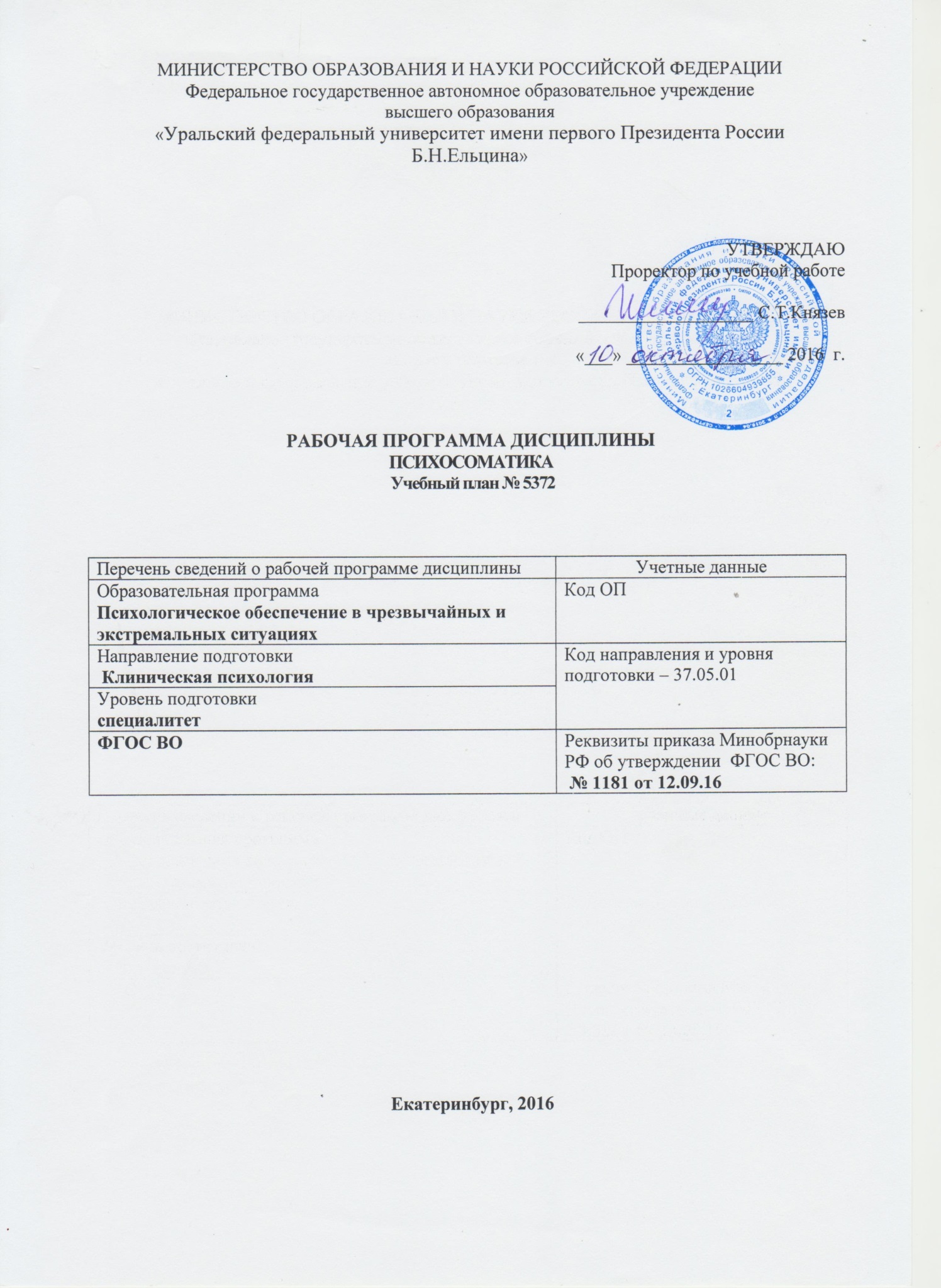 МИНИСТЕРСТВО ОБРАЗОВАНИЯ И НАУКИ РОССИЙСКОЙ ФЕДЕРАЦИИ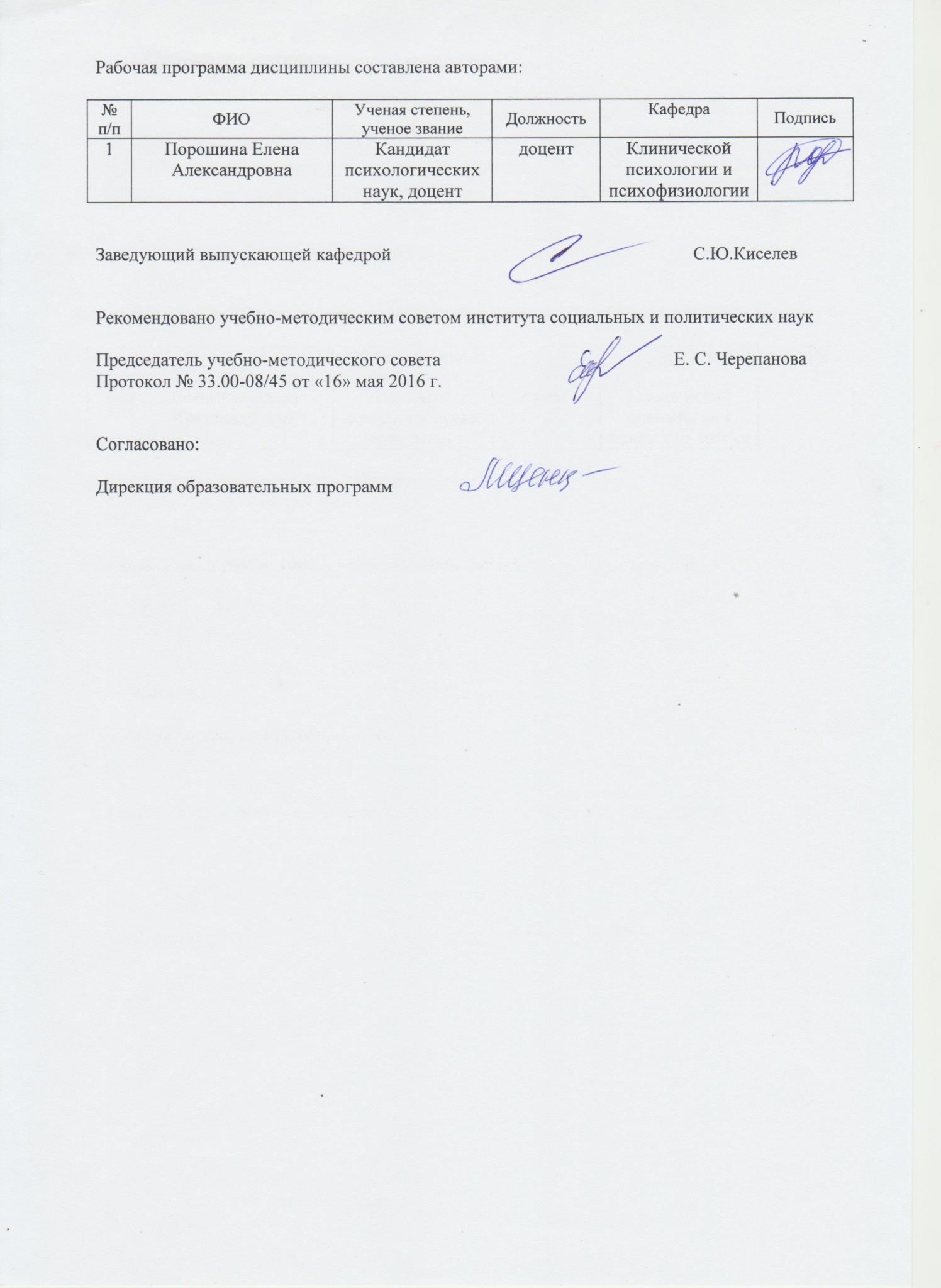 Федеральное государственное автономное образовательное учреждениевысшего образования«Уральский федеральный университет имени первого Президента России Б.Н.Ельцина»УТВЕРЖДАЮПроректор по учебной работе___________________ С.Т.Князев «___» _________________ 2016  г.РАБОЧАЯ ПРОГРАММА ДИСЦИПЛИНЫПсихосоматика Учебный план № 5372Екатеринбург, 2016Рабочая программа дисциплины составлена авторами:Заведующий выпускающей кафедрой 						С.Ю.КиселевРекомендовано учебно-методическим советом института социальных и политических наук Председатель учебно-методического совета	                                           Е. С. ЧерепановаПротокол № 33.00-08/45 от «16» мая 2016 г.Согласовано:Дирекция образовательных программ 1.ОБЩАЯ ХАРАКТЕРИСТИКА ДИСЦИПЛИНЫ ПсихосоматикаАннотация содержания дисциплины Подготовка выпускников к использованию в профессиональной деятельности знаний о базовых понятиях психосоматики как научной дисциплины, позволяющие ему оказывать эффективное психологическое сопровождение лечебного процесса и психологическую профилактику заболеваний; знаний основных подходов к пониманию возникновения психосоматических заболеваний; практического использования существующих методов сопровождения клиента. Подготовка выпускников к научной деятельности в исследовательских отделах академических и научно-исследовательских организаций.Подготовка выпускников к использованию в процессе педагогической деятельности знаний методов и технологий, повышающих эффективность обучения, в том числе, в высшем учебном заведении и необходимых для охраны здоровья детей и взрослых, актуализации психологических ресурсов личности. Цель курса – дать будущему специалисту знания о базовых понятиях психосоматики как научной дисциплины, позволяющие ему оказывать эффективное психологическое сопровождение лечебного процесса и психологическую профилактику заболеваний. Студент должен знать основные подходы к пониманию возникновения психосоматических заболеваний, существующие методы оздоровления. Знания, освещаемые курсом, необходимы для охраны здоровья детей и взрослых, актуализации психологических ресурсов личности. 1.2. Язык реализации программы - русский1.3. Планируемые  результаты обучения по дисциплине  Результатом обучения в рамках дисциплины «Психосоматика» является формирование у студента следующих компетенций:РО 9 – Способность в рамках различных видов профессиональной деятельности прогнозировать изменения и понимать функционирование различных составляющих психики в норме и патологииИзучение дисциплины направлено  на формирование компетенций:В результате освоения дисциплины «Психосоматика» студент должен:Знать: теоретические проблемы и практические задачи, стоящие перед клиническими психологами в области психосоматики; историю и логику развития идей психосоматики, основные теоретические подходы и современные концепции психосоматики в отечественной и зарубежной науке; принципы построения методов психосоматической диагностики и психокоррекционной работы при психосоматических заболеваниях; основные принципы охраны психического здоровья; место и роль психосоматики как науки и ее взаимосвязь с другими дисциплинами; деонтологические нормы при работе с клиентами психосоматического профиля;Уметь: актуализировать и использовать на практике основные положения современных теорий и моделей, разработанных в области психосоматики; проектировать психодиагностическое исследование клиентов психосоматического профиля под конкретную практическую задачу; выявлять личностные особенности, психологические ресурсы и адаптационные возможности клиентов психосоматического профиля; проектировать мероприятия, направленные на решение профилактических, реабилитационных и консультативных задач; дифференцировать роль врача и клинического психолога в психокоррекции и психотерапии клиентов психосоматического профиля;Владеть: актуальной информацией об исследованиях в области психосоматики; диагностическим инструментарием в рамках психосоматики; навыками психологической профилактики психосоматических заболеваний.  Объем дисциплины 	1.5.Место дисциплины в структуре образовательной программы СОДЕРЖАНИЕ ДИСЦИПЛИНЫ   РАСПРЕДЕЛЕНИЕ УЧЕБНОГО ВРЕМЕНИРаспределение аудиторной нагрузки и мероприятий самостоятельной работы по разделам дисциплиныОРГАНИЗАЦИЯ ПРАКТИЧЕСКИХ ЗАНЯТИЙ, САМОСТОЯТЕЛЬНОЙ РАБОТЫ ПО ДИСЦИПЛИНЕЛабораторный практикум  Не предусмотреноПрактические занятия4.3.Примерная тематика самостоятельной работы Примерный перечень тем домашних работДомашняя работа №1Подготовка конспекта (письменного или в формате электронной презентации) на заданную тему (напр. Пайнз «Психология кожи») Разработка учебной, деловой или ролевой игры.Организация дискуссии по проблемам психосоматики (коллективное творческое задание).Домашняя работа № 2Подготовка доклада по одной из проблем психосоматики в формате электронной презентации Microsoft PowerPoint.Подготовка серии задач или ситуаций (не менее 5) по вопросам психосоматики.Проведение учебной, деловой или ролевой игры по проблемам психосоматики (коллективное творческое задание)Примерный перечень тем графических работНе предусмотреноПримерный перечень тем рефератов (эссе, творческих работ)Не предусмотрено4.3.4    Примерная тематика индивидуальных или групповых проектов	Не предусмотреноПримерный перечень тем расчетных работ (программных продуктов)Не предусмотреноПримерный перечень тем расчетно-графических работНе предусмотреноПримерный перечень тем  курсовых проектов (курсовых работ)  Не предусмотреноПримерная тематика контрольных работКонтрольная работа №1: -Консультирование и психопрофилактика в психосоматике;-Психодиагностика в психосоматике.4.3.9.  Примерная тематика коллоквиумовНе предусмотрено5. СООТНОШЕНИЕ РАЗДЕЛОВ ДИСЦИПЛИНЫ И ПРИМЕНЯЕМЫХ МЕТОДОВ И ТЕХНОЛОГИЙ ОБУЧЕНИЯ6. ПРОЦЕДУРЫ КОНТРОЛЯ И ОЦЕНИВАНИЯ РЕЗУЛЬТАТОВ ОБУЧЕНИЯ (Приложение 1)7. ПРОЦЕДУРЫ ОЦЕНИВАНИЯ РЕЗУЛЬТАТОВ ОБУЧЕНИЯ В РАМКАХ НЕЗАВИСИМОГО ТЕСТОВОГО КОНТРОЛЯ (Приложение 2)8. ФОНД ОЦЕНОЧНЫХ СРЕДСТВ ДЛЯ ПРОВЕДЕНИЯ ТЕКУЩЕЙ И ПРОМЕЖУТОЧНОЙ АТТЕСТАЦИИ ПО ДИСЦИПЛИНЕ (Приложение 3)9. УЧЕБНО-МЕТОДИЧЕСКОЕ И ИНФОРМАЦИОННОЕ ОБЕСПЕЧЕНИЕ дисциплины9. 1.Рекомендуемая литература9.1.1.Основная литератураКлиническая психология: общая часть: учебное пособие. Човдырова Г.С., Клименко Т.С., М.: Юнити-Дана, 2015. – 247с.http://biblioclub.ru/index.php?page=book_red&id=115311&sr=1 Корецкая И.А. Клиническая психология: учебно-методический комплекс. М.: Евразийский открытый институт, 2010. – 48с.http://biblioclub.ru/index.php?page=book_red&id=90910&sr=1  Малкина-Пых И.Г., Станиславская И.Г. Психология: основные отрасли: учебное пособие. М.:Человек, 2014. – 324с.http://biblioclub.ru/index.php?page=book_red&id=461438&sr=1 Назлоян Г.М. Портретный метод в психотерапии. М.:ПЕР СЭ, 2001. – 144с.http://biblioclub.ru/index.php?page=book_red&id=233234&sr=1 Психосоматика и психотерапия: исцеление души и тела. Старшенбаум Г.В., М.: Издательство института психотерапии, 2005. – 341с.http://biblioclub.ru/index.php?page=book_red&id=65014&sr=1 Психосоматика с точки зрения онтопсихологии. Менегетти А., М.: НФ Антонио Менегетти, 2017. – 352с.http://biblioclub.ru/index.php?page=book_red&id=472752&sr=1 9.1.2.Дополнительная литератураМакдугалл Джойс. Театры тела: Психоаналитический подход к лечению психосоматических расстройств.М.: Когито-Центр, 2007. – 215с.http://biblioclub.ru/index.php?page=book_red&id=56414&sr=1 Основы профессиональной психодиагностики: учебно-практическое пособие. У.: УлГТУ, 2014. – 262с.http://biblioclub.ru/index.php?page=book_red&id=363454&sr=1 Прикладная клиническая психология: учебное пособие. С-П.: Санкт-петербургский институт психологии и социальной работы, 2012 – 444с.http://biblioclub.ru/index.php?page=book_red&id=277334&sr=1 Психология экстремальных и чрезвычайных состояний: учебное пособие. С.:СКФУ, 2016 – 262с.http://biblioclub.ru/index.php?page=book_red&id=458913&sr=1 Работа психолога в кризисных службах: учебное пособие. С-П.: Санкт-Петербургский государственный институт психологии и социальной работы, 2014. – 198с.http://biblioclub.ru/index.php?page=book_red&id=277347&sr=1 Труфанова О.К. основы психосоматической психологии: учебное пособие. Ростов: Издательство Южного федерального университета, 2008. – 128с.http://biblioclub.ru/index.php?page=book_red&id=241075&sr=19.3. Программное обеспечениеMicrosoftOffice, MicrosoftPowerPoint, InternetExplorer, WindowsMedia9.4. Базы данных, информационно-справочные и поисковые системыЭлектронные информационные ресурсы Российской государственной библиотеки(www.rls.ru)Зональная библиотека УрФУ (http://lib.urfu.ru/)ЭБС Университетская библиотека онлайн ( https://biblioclub.ru/)ЭБС Лань (https://e.lanbook.com/)ЭБС Библиокомплектатор  (http://www.bibliocomplectator.ru/available)Портал образовательных ресурсов УрФУ (http://study.urfu.ru/)Ресурсы Института научной информации по общественным наукам Российской академии наук (ИНИОН РАН) (http://elibrary.ru)Университетская информационная система Россия (http://www.cir.ru)Поисковые информационные системы Yandex, Google.9.5.Электронные образовательные ресурсы Не используются.мАТЕРИАЛЬНО-ТЕХНИЧЕСКОЕ ОБЕСПЕЧЕНИЕ ДИСЦИПЛИНЫ Сведения об оснащенности дисциплины специализированным и лабораторным оборудованием.Для проведения лекций и практических занятий необходим проектор с экраном, ноутбук, колонки.Учебный материал изучается в аудиториях университета, соответствующих действующим противопожарным правилам и санитарным нормам и оснащенных рабочими местами для обучающихся в достаточном количестве.ПРИЛОЖЕНИЕ 1к рабочей программе дисциплины6. ПРОЦЕДУРЫ КОНТРОЛЯ И ОЦЕНИВАНИЯ РЕЗУЛЬТАТОВ ОБУЧЕНИЯ В РАМКАХ ТЕКУЩЕЙ И ПРОМЕЖУТОЧНОЙ АТТЕСТАЦИИ ПО ДИСЦИПЛИНЕ6.1. Весовой коэффициент значимости дисциплины – 1, в том числе, коэффициент значимости курсовых работ/проектов, если они предусмотрены – 1  6.2.Процедуры текущей и промежуточной  аттестации по дисциплине 6.3. Процедуры текущей и промежуточной аттестации курсовой работы 6.4. Коэффициент значимости семестровых результатов освоения дисциплиныПРИЛОЖЕНИЕ 2 к рабочей программе дисциплины7. ПРОЦЕДУРЫ ОЦЕНИВАНИЯ РЕЗУЛЬТАТОВ ОБУЧЕНИЯ В РАМКАХ НЕЗАВИСИМОГО ТЕСТОВОГО КОНТРОЛЯЕсли дисциплины нет на ФЭПО, Интернет-тренажерах, СМУДС УрФУ, то пишем следующий текст:Дисциплина и ее аналоги, по которым возможно тестирование, отсутствуют на сайте ФЭПО http://fepo.i-exam.ru.Дисциплина и ее аналоги, по которым возможно тестирование, отсутствуют на сайте Интернет-тренажеры http://training.i-exam.ru.Дисциплина и ее аналоги, по которым возможно тестирование, отсутствуют на портале СМУДС УрФУ.В связи с отсутствием Дисциплины и ее аналогов, по которым возможно тестирование, на сайтах ФЭПО, Интернет-тренажеры и портале СМУДС УрФУ, тестирование в рамках НТК не проводится.ПРИЛОЖЕНИЕ 3к рабочей программе дисциплины8. ФОНД ОЦЕНОЧНЫХ СРЕДСТВ ДЛЯ ПРОВЕДЕНИЯ ТЕКУЩЕЙ И ПРОМЕЖУТОЧНОЙ АТТЕСТАЦИИ ПО ДИСЦИПЛИНЕ 8.1. КРИТЕРИИ ОЦЕНИВАНИЯ РЕЗУЛЬТАТОВ КОНТРОЛЬНО-ОЦЕНОЧНЫХ МЕРОПРИЯТИЙ ТЕКУЩЕЙ И ПРОМЕЖУТОЧНОЙ АТТЕСТАЦИИ ПО ДИСЦИПЛИНЕ В РАМКАХ БРС 	В рамках БРС применяются утвержденные на кафедре критерии оценивания достижений студентов по каждому  контрольно-оценочному мероприятию. Система критериев оценивания, как и при проведении промежуточной аттестации по модулю, опирается на три уровня освоения компонентов компетенций: пороговый, повышенный, высокий.8.2. КРИТЕРИИ ОЦЕНИВАНИЯ РЕЗУЛЬТАТОВ  ПРОМЕЖУТОЧНОЙ АТТЕСТАЦИИ ПРИ ИСПОЛЬЗОВАНИИ НЕЗАВИСИМОГО ТЕСТОВОГО КОНТРОЛЯПри проведении независимого тестового контроля как формы промежуточной аттестации применяется  методика оценивания результатов, предлагаемая разработчиками тестов. Процентные показатели результатов независимого тестового контроля  переводятся в баллы промежуточной аттестации по 100-балльной шкале в БРС:  в случае балльной оценки по тесту (блокам, частям теста) переводится процент набранных баллов от общего числа возможных баллов по тесту;при отсутствии балльной оценки по тесту  переводится процент верно выполненных заданий теста, от общего числа заданий.8.3. ОЦЕНОЧНЫЕ СРЕДСТВА ДЛЯ ПРОВЕДЕНИЯ ТЕКУЩЕЙ И ПРОМЕЖУТОЧНОЙ АТТЕСТАЦИИ 8.3.1. Примерные  задания для проведения мини-контрольных в рамках учебных занятий Не предусмотрено8.3.2. Примерные  контрольные задачи в рамках учебных занятийНе предусомтрено8.3.3. Примерные  контрольные кейсы Не предусмотрено8.3.4. Перечень примерных  вопросов для зачета Не предусмотрено8.3.5. Перечень примерных  вопросов для экзамена История становления психосоматики как науки. Место психосоматики в современном научном знанииОсновные задачи психологической практики в области психосоматикиПсихосоматические феномены нормы и патологии. Диагностика психосоматических расстройств: проблемы, подходыПроблема алекситимии. Основные модели алекситимииОсновные положения культурно-исторического подхода к исследованию психосоматических расстройствВнутренняя картина болезни: определение, структура, факторы влиянияЛичностный смысл болезниПонятие «здоровье»: определение, подходыТипы отношения к болезниФизиологические теории психосоматикиПсихологические теории психосоматикиНаписание заключения по психосоматическому расстройству.Понятие «схема тела»: определение, феномены, значениеПонятие «образ тела»: определение, феномены, значениеПрофилактика психосоматических заболеваний у детейПсихологическое консультирование психосоматических больных: особенности клиентов, схема работы, техники.8.3.6. Ресурсы АПИМ УрФУ, СКУД УрФУ для проведения тестового контроля в рамках текущей и промежуточной аттестации Не предусмотрено8.3.7. Ресурсы ФЭПО для проведения независимого тестового контроля  Не предусмотрено8.3.8. Интернет-тренажеры Не предусмотреноПеречень сведений о рабочей программе дисциплиныУчетные данныеОбразовательная программа  Психологическое обеспечение в чрезвычайных и экстремальных ситуацияхКод ОП Направление подготовки  Клиническая психологияКод направления и уровня подготовки – 37.05.01Уровень подготовкиспециалитет Код направления и уровня подготовки – 37.05.01ФГОС ВОРеквизиты приказа Минобрнауки РФ об утверждении  ФГОС ВО:  № 1181 от 12.09.16№ п/пФИОУченая степень, ученое званиеДолжностьКафедраПодпись1Порошина Елена АлександровнаКандидат психологических наук, доцентдоцентКлинической психологии и психофизиологииПК-5 – способностью и готовностью определять цели и самостоятельно или в кооперации с коллегами разрабатывать программы психологического вмешательства с учетом нозологических и индивидуально-психологических характеристик, квалифицированно осуществлять клинико-психологическое вмешательство в целях профилактики, лечения, реабилитации и развитияПК-6 – способностью осуществлять психологическое консультирование медицинского персонала (или сотрудников других учреждений) по вопросам взаимодействия с пациентами (клиентами), создавать необходимую психологическую атмосферу и «терапевтическую среду»Виды учебной работы Объем дисциплиныОбъем дисциплиныРаспределение объема дисциплины по семестрам (час.)Распределение объема дисциплины по семестрам (час.)Распределение объема дисциплины по семестрам (час.)№п/пВиды учебной работы Всего часов61.Аудиторные занятия34342.Лекции18183.Практические занятия16164.Лабораторные работы--5.Самостоятельная работа студентов, включая все виды текущей  аттестации74746.Промежуточная аттестация1818/Э7.Общий объем  по учебному плану, час.1081088.Общий объем  по учебному плану, з.е.331. ПререквизитыПсихология личности. Общая психология. Основы клинической психологии. Нейрофизиология. Психофизиология2. КореквизитыПсихология экстремальных ситуаций и состояний.3. ПостреквизитыПсихиатрия. Основы психотерапии и консультирования.  Практикум по психотерапии и консультированию.Кодраздела, темыРаздел, темадисциплиныРаздел, темадисциплиныСодержаниеР1Раздел 1. История развития психосоматикиРаздел 1. История развития психосоматикиРаздел 1. История развития психосоматикиР1.Т1Тема 1. История развития психосоматики Тема 1. История развития психосоматики История становления психосоматики как науки. Философские и медицинские истоки развития психосоматики. Проблема связи психической и соматической сфер. Основные подходы к пониманию психосоматики. Конституционная теория личности Э.Кречмера. Классификация соматотипов У.ШелдонаР2Раздел 2. Место психосоматики в современной наукеРаздел 2. Место психосоматики в современной наукеРаздел 2. Место психосоматики в современной наукеР2.Т1Тема 1. Место психосоматики в современной наукеТема 1. Место психосоматики в современной наукеТеоретические и методологические основы психосоматики. Современное состояние и перспективы психосоматического направления в отечественной и зарубежной психологии. Основные понятия в психосоматике: феномены психосоматики, понятия «болезнь и здоровье», «симптом», «диагноз», «холизм», «структурные и функциональные изменения». Подходы к пониманию природы психосоматических расстройств: теории, модели и механизмы возникновения психосоматических расстройств. Роль психических факторов в возникновении и течении соматических заболеваний. Психоаналитическое направление в психосоматике. Концепция стресса в психосоматике. Психология телесности. Понятия «схема тела» и «образ тела».Клиническая классификация психосоматических заболеваний. Психосоматические феномены нормы и патологии: конверсионное расстройство, соматоформные расстройства, психосоматозы, психологические нарушения при соматических заболеваниях. Феномен внутренней картины болезни. Феномен алекситимии. Общая и частная психосоматика.Р3Раздел 3. Психодиагностика в психосоматикеРаздел 3. Психодиагностика в психосоматикеРаздел 3. Психодиагностика в психосоматикеР3.Т1Тема 1. Психодиагностика в психосоматикеТема 1. Психодиагностика в психосоматикеФакторы риска развития психосоматических заболеваний. Общие принципы диагностики в психосоматике. Личность психосоматического больного и методы её психологической диагностики. Типы личностной реакции на заболевание. Психологический портрет психосоматика, наличие множественных «мишеней терапии». Искажения в системе детско-родительских отношений при формировании психосоматических расстройств. Комплексное клинико-психологическое обследование больных с соматоформными и психосоматическими расстройствами. Беседа, структурное интервью по О.Кернбергу, мультимодальный опросник А.Лазаруса. Основные пункты заключения. Анализ случаев из клинической практики.Р4Раздел 4. Консультирование и психопрофилактика в психосоматике Раздел 4. Консультирование и психопрофилактика в психосоматике Раздел 4. Консультирование и психопрофилактика в психосоматике Р4.Т1Тема 1. Консультирование и психопрофилактика в психосоматике Принципы психологического консультирования в психосоматической клинике.  Личность в ситуации хронического соматического заболевания. Работа с горем.Психологическая профилактика психосоматических расстройств. Школы здоровья. Анализ случаев из клинической практики.Принципы психологического консультирования в психосоматической клинике.  Личность в ситуации хронического соматического заболевания. Работа с горем.Психологическая профилактика психосоматических расстройств. Школы здоровья. Анализ случаев из клинической практики.Р5Раздел 5. Основы психотерапии психосоматических заболеванийРаздел 5. Основы психотерапии психосоматических заболеванийРаздел 5. Основы психотерапии психосоматических заболеванийР5.Т1Основы психотерапии психосоматических заболеванийОбщие принципы психотерапии психосоматических расстройств в различных направлениях психотерапии (психоаналитическом, когнитивно-бихевиоральном, экзистенциально-гуманистическом). «Мишени терапии». Отечественное направлении психотерапии: вопросы алекситимии; диагностика и коррекция внтуренней картины болезни; работа со вторичной выгодой болезни, социальной желательностью и семейной историей симптома, коррекция семейных и детско-родительских отношений.Профилактика синдрома профессионального выгорания при работе с психосоматическими больными.Общие принципы психотерапии психосоматических расстройств в различных направлениях психотерапии (психоаналитическом, когнитивно-бихевиоральном, экзистенциально-гуманистическом). «Мишени терапии». Отечественное направлении психотерапии: вопросы алекситимии; диагностика и коррекция внтуренней картины болезни; работа со вторичной выгодой болезни, социальной желательностью и семейной историей симптома, коррекция семейных и детско-родительских отношений.Профилактика синдрома профессионального выгорания при работе с психосоматическими больными.Объем дисциплины (зач.ед.): 3Объем дисциплины (зач.ед.): 3Объем дисциплины (зач.ед.): 3Объем дисциплины (зач.ед.): 3Объем дисциплины (зач.ед.): 3Объем дисциплины (зач.ед.): 3Объем дисциплины (зач.ед.): 3Объем дисциплины (зач.ед.): 3Раздел дисциплиныРаздел дисциплиныРаздел дисциплиныАудиторные занятия (час.)Аудиторные занятия (час.)Аудиторные занятия (час.)Аудиторные занятия (час.)Самостоятельная работа: виды, количество и объемы мероприятийСамостоятельная работа: виды, количество и объемы мероприятийСамостоятельная работа: виды, количество и объемы мероприятийСамостоятельная работа: виды, количество и объемы мероприятийСамостоятельная работа: виды, количество и объемы мероприятийСамостоятельная работа: виды, количество и объемы мероприятийСамостоятельная работа: виды, количество и объемы мероприятийСамостоятельная работа: виды, количество и объемы мероприятийСамостоятельная работа: виды, количество и объемы мероприятийСамостоятельная работа: виды, количество и объемы мероприятийСамостоятельная работа: виды, количество и объемы мероприятийСамостоятельная работа: виды, количество и объемы мероприятийСамостоятельная работа: виды, количество и объемы мероприятийСамостоятельная работа: виды, количество и объемы мероприятийСамостоятельная работа: виды, количество и объемы мероприятийСамостоятельная работа: виды, количество и объемы мероприятийСамостоятельная работа: виды, количество и объемы мероприятийСамостоятельная работа: виды, количество и объемы мероприятийСамостоятельная работа: виды, количество и объемы мероприятийСамостоятельная работа: виды, количество и объемы мероприятийСамостоятельная работа: виды, количество и объемы мероприятийСамостоятельная работа: виды, количество и объемы мероприятийСамостоятельная работа: виды, количество и объемы мероприятийСамостоятельная работа: виды, количество и объемы мероприятийСамостоятельная работа: виды, количество и объемы мероприятийКод раздела, темыНаименование раздела, темыВсего по разделу, теме (час.)Всего аудиторной работы (час.)ЛекцииПрактические занятияЛабораторные работыВсего  самостоятельной работы студентов (час.)Подготовка к аудиторным занятиям (час.)Подготовка к аудиторным занятиям (час.)Подготовка к аудиторным занятиям (час.)Подготовка к аудиторным занятиям (час.)Подготовка к аудиторным занятиям (час.)Выполнение самостоятельных внеаудиторных работ (колич.)Выполнение самостоятельных внеаудиторных работ (колич.)Выполнение самостоятельных внеаудиторных работ (колич.)Выполнение самостоятельных внеаудиторных работ (колич.)Выполнение самостоятельных внеаудиторных работ (колич.)Выполнение самостоятельных внеаудиторных работ (колич.)Выполнение самостоятельных внеаудиторных работ (колич.)Выполнение самостоятельных внеаудиторных работ (колич.)Выполнение самостоятельных внеаудиторных работ (колич.)Выполнение самостоятельных внеаудиторных работ (колич.)Выполнение самостоятельных внеаудиторных работ (колич.)Выполнение самостоятельных внеаудиторных работ (колич.)Подготовка к контрольным мероприятиям текущей аттестации (колич.)Подготовка к контрольным мероприятиям текущей аттестации (колич.)Подготовка к контрольным мероприятиям текущей аттестации (колич.)Подготовка кпромежуточной аттестации по дисциплине (час.)Подготовка кпромежуточной аттестации по дисциплине (час.)Подготовка в рамках дисциплины к промежуточной аттестации по модулю (час.)Подготовка в рамках дисциплины к промежуточной аттестации по модулю (час.)Код раздела, темыНаименование раздела, темыВсего по разделу, теме (час.)Всего аудиторной работы (час.)ЛекцииПрактические занятияЛабораторные работыВсего  самостоятельной работы студентов (час.)Всего (час.)ЛекцияПракт., семинар. занятиеЛабораторное занятиеН/и семинар, семинар-конфер., коллоквиум (магистратура)Всего (час.)Домашняя работа*Графическая работа*Реферат, эссе, творч. работа*Проектная работа*Расчетная работа, разработка программного продукта*Расчетно-графическая работа*Домашняя работа на иностр. языке*Перевод инояз. литературы*Курсовая работа*Курсовой проект*Курсовой проект*Всего (час.)Контрольная работа*Коллоквиум*Зачет ЭкзаменИнтегрированный экзамен по модулюПроект по  модулюР1История развития психосоматики 10211-8211-61Зачет ЭкзаменИнтегрированный экзамен по модулюПроект по  модулюР2Место психосоматики в современной науке14422-10422-61Зачет ЭкзаменИнтегрированный экзамен по модулюПроект по  модулюР3Психодиагностика в психосоматике14633-8633-21Зачет ЭкзаменИнтегрированный экзамен по модулюПроект по  модулюР4Консультирование и психопрофилактика в психосоматике 22954-131376-Зачет ЭкзаменИнтегрированный экзамен по модулюПроект по  модулюР5Основы психотерапии психосоматических заболеваний301376-171798-Зачет ЭкзаменИнтегрированный экзамен по модулюПроект по  модулюВсего (час), без учета промежуточной аттестации:90341816-56422220-122Зачет ЭкзаменИнтегрированный экзамен по модулюПроект по  модулюВсего по дисциплине (час.):1083474В т.ч. промежуточная аттестацияВ т.ч. промежуточная аттестацияВ т.ч. промежуточная аттестацияВ т.ч. промежуточная аттестацияВ т.ч. промежуточная аттестацияВ т.ч. промежуточная аттестацияВ т.ч. промежуточная аттестацияВ т.ч. промежуточная аттестацияВ т.ч. промежуточная аттестацияВ т.ч. промежуточная аттестацияВ т.ч. промежуточная аттестацияВ т.ч. промежуточная аттестацияВ т.ч. промежуточная аттестацияВ т.ч. промежуточная аттестацияВ т.ч. промежуточная аттестацияВ т.ч. промежуточная аттестацияВ т.ч. промежуточная аттестацияВ т.ч. промежуточная аттестацияВ т.ч. промежуточная аттестацияВ т.ч. промежуточная аттестация01800*Суммарный объем в часах на мероприятие указывается в строке «Всего (час.) без учета промежуточной аттестации*Суммарный объем в часах на мероприятие указывается в строке «Всего (час.) без учета промежуточной аттестации*Суммарный объем в часах на мероприятие указывается в строке «Всего (час.) без учета промежуточной аттестации*Суммарный объем в часах на мероприятие указывается в строке «Всего (час.) без учета промежуточной аттестации*Суммарный объем в часах на мероприятие указывается в строке «Всего (час.) без учета промежуточной аттестации*Суммарный объем в часах на мероприятие указывается в строке «Всего (час.) без учета промежуточной аттестации*Суммарный объем в часах на мероприятие указывается в строке «Всего (час.) без учета промежуточной аттестации*Суммарный объем в часах на мероприятие указывается в строке «Всего (час.) без учета промежуточной аттестации*Суммарный объем в часах на мероприятие указывается в строке «Всего (час.) без учета промежуточной аттестации*Суммарный объем в часах на мероприятие указывается в строке «Всего (час.) без учета промежуточной аттестации*Суммарный объем в часах на мероприятие указывается в строке «Всего (час.) без учета промежуточной аттестации*Суммарный объем в часах на мероприятие указывается в строке «Всего (час.) без учета промежуточной аттестации*Суммарный объем в часах на мероприятие указывается в строке «Всего (час.) без учета промежуточной аттестации*Суммарный объем в часах на мероприятие указывается в строке «Всего (час.) без учета промежуточной аттестации*Суммарный объем в часах на мероприятие указывается в строке «Всего (час.) без учета промежуточной аттестации*Суммарный объем в часах на мероприятие указывается в строке «Всего (час.) без учета промежуточной аттестации*Суммарный объем в часах на мероприятие указывается в строке «Всего (час.) без учета промежуточной аттестации*Суммарный объем в часах на мероприятие указывается в строке «Всего (час.) без учета промежуточной аттестации*Суммарный объем в часах на мероприятие указывается в строке «Всего (час.) без учета промежуточной аттестации*Суммарный объем в часах на мероприятие указывается в строке «Всего (час.) без учета промежуточной аттестации*Суммарный объем в часах на мероприятие указывается в строке «Всего (час.) без учета промежуточной аттестации*Суммарный объем в часах на мероприятие указывается в строке «Всего (час.) без учета промежуточной аттестации*Суммарный объем в часах на мероприятие указывается в строке «Всего (час.) без учета промежуточной аттестации*Суммарный объем в часах на мероприятие указывается в строке «Всего (час.) без учета промежуточной аттестации*Суммарный объем в часах на мероприятие указывается в строке «Всего (час.) без учета промежуточной аттестации*Суммарный объем в часах на мероприятие указывается в строке «Всего (час.) без учета промежуточной аттестации*Суммарный объем в часах на мероприятие указывается в строке «Всего (час.) без учета промежуточной аттестации*Суммарный объем в часах на мероприятие указывается в строке «Всего (час.) без учета промежуточной аттестации*Суммарный объем в часах на мероприятие указывается в строке «Всего (час.) без учета промежуточной аттестации*Суммарный объем в часах на мероприятие указывается в строке «Всего (час.) без учета промежуточной аттестации*Суммарный объем в часах на мероприятие указывается в строке «Всего (час.) без учета промежуточной аттестации*Суммарный объем в часах на мероприятие указывается в строке «Всего (час.) без учета промежуточной аттестацииКодраздела, темыНомер занятияТема занятияВремя напроведениезанятия (час.)Р11История развития психосоматики: конституционная теория личности Э.Кречмера; классификация соматотипов У.Шелдона. Подходы к анализу понятия здоровья: социокультурный аспект.1Р22-3Грани психосоматики: З.Фрейд «Случай Элизабет фон Р.», В.Райх, А. Лоуэн «Психология тела».2Р34 -7Проблема диагностики в психосоматики: 1) С.А.Кулаков «Основы психосоматики»;2) Алекситимия в художественных произведениях (А.Камю «Посторонний»)Презентация самостоятельных проектов: исследование психосоматических заболеваний3Р48 -10Психоаналитический подход в психосоматике: Дж.МакДугалл «Театры тела» Просмотр семинаров известных специалистов (Есаулов)Просмотр фильмов с целью обсуждения отношений к соматическим заболеваниям («Достучаться до небес»)4Р511Просмотр видео-семинаров специалистов (Ивашкина)6Всего:16Код раздела, темы дисциплиныАктивные методы обученияАктивные методы обученияАктивные методы обученияАктивные методы обученияАктивные методы обученияАктивные методы обученияДистанционные образовательные технологии и электронное обучениеДистанционные образовательные технологии и электронное обучениеДистанционные образовательные технологии и электронное обучениеДистанционные образовательные технологии и электронное обучениеДистанционные образовательные технологии и электронное обучениеДистанционные образовательные технологии и электронное обучениеКод раздела, темы дисциплиныПроектная работаКейс-анализДеловые игрыПроблемное обучениеКомандная работаДругие (указать, какие)Сетевые учебные курсыВиртуальные практикумы и тренажерыВебинары  и видеоконференцииАсинхронные web-конференции и семинарыСовместная работа и разработка контентаДругие (указать, какие)Р1*Р2**Р3**Р4*Р5*1.Лекции: коэффициент значимости совокупных результатов лекционных занятий – 0.61.Лекции: коэффициент значимости совокупных результатов лекционных занятий – 0.61.Лекции: коэффициент значимости совокупных результатов лекционных занятий – 0.6Текущая аттестация на лекциях Сроки – семестр,учебная неделяМаксимальная оценка в баллахПосещение лекций (12,5)VI, 1-1720Контрольная работа №1VI, 340Домашняя работа№1VI ,240Весовой коэффициент значимости результатов текущей аттестации по лекциям – 0.4Весовой коэффициент значимости результатов текущей аттестации по лекциям – 0.4Весовой коэффициент значимости результатов текущей аттестации по лекциям – 0.4Промежуточная аттестация по лекциям – экзаменВесовой коэффициент значимости результатов промежуточной аттестации по лекциям –  0,6Промежуточная аттестация по лекциям – экзаменВесовой коэффициент значимости результатов промежуточной аттестации по лекциям –  0,6Промежуточная аттестация по лекциям – экзаменВесовой коэффициент значимости результатов промежуточной аттестации по лекциям –  0,62. Семинарские занятия: коэффициент значимости совокупных результатов семинарских занятий – 0.42. Семинарские занятия: коэффициент значимости совокупных результатов семинарских занятий – 0.42. Семинарские занятия: коэффициент значимости совокупных результатов семинарских занятий – 0.4Текущая аттестация на семинарских занятиях Сроки – семестр,учебная неделяМаксимальная оценка в баллахПосещение практических занятий (10)VI, 1-1740Домашняя работа №2VI,960Весовой коэффициент значимости результатов текущей аттестации по семинарским занятиям– 1Весовой коэффициент значимости результатов текущей аттестации по семинарским занятиям– 1Весовой коэффициент значимости результатов текущей аттестации по семинарским занятиям– 1Промежуточная аттестация по семинарским занятиям– не предусмотренаВесовой коэффициент значимости результатов промежуточной аттестации семинарским занятиям– 0Промежуточная аттестация по семинарским занятиям– не предусмотренаВесовой коэффициент значимости результатов промежуточной аттестации семинарским занятиям– 0Промежуточная аттестация по семинарским занятиям– не предусмотренаВесовой коэффициент значимости результатов промежуточной аттестации семинарским занятиям– 03. Лабораторные занятия: коэффициент значимости совокупных результатов лабораторных занятий – не предусмотрены 3. Лабораторные занятия: коэффициент значимости совокупных результатов лабораторных занятий – не предусмотрены 3. Лабораторные занятия: коэффициент значимости совокупных результатов лабораторных занятий – не предусмотрены Порядковый номер семестра по учебному плану, в котором осваивается дисциплинаКоэффициент значимости результатов освоения дисциплины в семестреСеместр VI1Компоненты компетенцийПризнаки уровня освоения компонентов компетенцийПризнаки уровня освоения компонентов компетенцийПризнаки уровня освоения компонентов компетенцийКомпоненты компетенцийпороговыйповышенныйвысокийЗнания Студент демонстрирует знание-знакомство, знание-копию: узнает объекты, явления и понятия, находит в них различия, проявляет знание источников получения информации, может осуществлять самостоятельно репродуктивные действия над знаниями путем самостоятельного воспроизведения и применения информации.Студент демонстрирует аналитические знания: уверенно воспроизводит и понимает полученные  знания, относит их к той или иной классификационной группе, самостоятельно систематизирует их, устанавливает взаимосвязи между ними, продуктивно применяет в знакомых ситуациях.Студент может самостоятельно извлекать новые знания из окружающего мира, творчески их использовать для принятия решений в новых и нестандартных ситуациях. УменияСтудент умеет корректно выполнять предписанные действия по инструкции, алгоритму  в известной ситуации, самостоятельно выполняет действия по решению типовых задач, требующих выбора из числа известных методов, в предсказуемо изменяющейся ситуацииСтудент умеет самостоятельно выполнять действия (приемы, операции) по решению нестандартных задач, требующих выбора на основе комбинации  известных методов, в непредсказуемо изменяющейся ситуацииСтудент умеет самостоятельно выполнять действия, связанные с решением исследовательских задач, демонстрирует творческое использование умений (технологий)Личностные качестваСтудент имеет низкую мотивацию учебной деятельности, проявляет безразличное, безответственное отношение к учебе, порученному делуСтудент имеет выраженную мотивацию учебной деятельности, демонстрирует позитивное отношение к обучению и будущей трудовой деятельности, проявляет активность. Студент имеет развитую мотивацию учебной и трудовой деятельности, проявляет настойчивость и увлеченность, трудолюбие, самостоятельность, творческий подход. 